Fact Find Buy to Let                                                  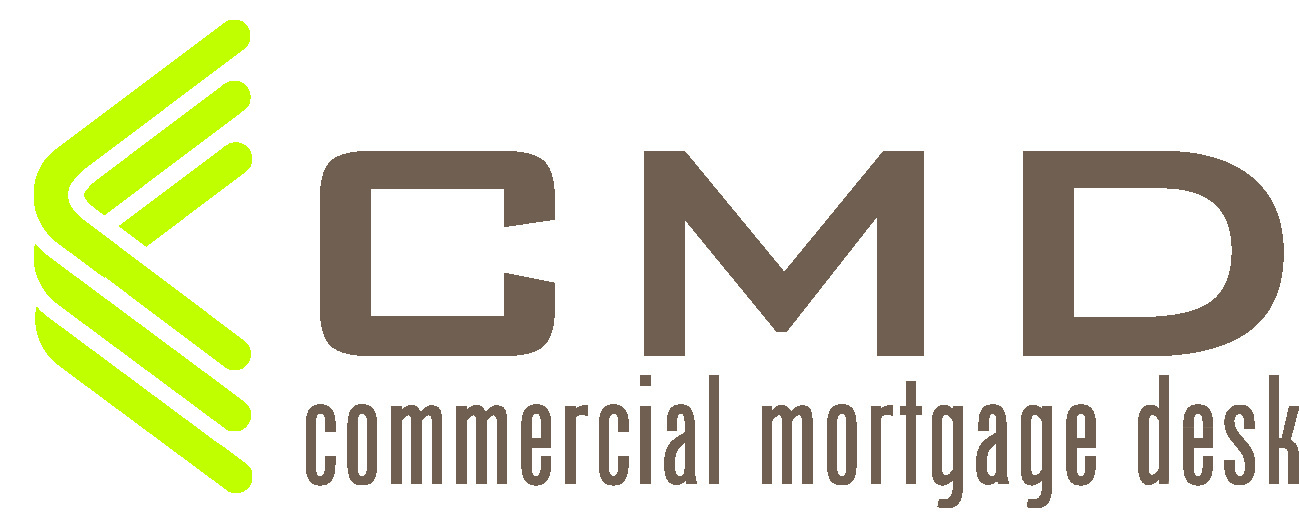 INTRODUCER   INTRODUCER   INTRODUCER   INTRODUCER   INTRODUCER   INTRODUCER   INTRODUCER   INTRODUCER   INTRODUCER   INTRODUCER   INTRODUCER   INTRODUCER   INTRODUCER   INTRODUCER   INTRODUCER   INTRODUCER   INTRODUCER   INTRODUCER   INTRODUCER   INTRODUCER   INTRODUCER   INTRODUCER   INTRODUCER   INTRODUCER   INTRODUCER   INTRODUCER   INTRODUCER   INTRODUCER   INTRODUCER   INTRODUCER   INTRODUCER   INTRODUCER   INTRODUCER   INTRODUCER   INTRODUCER   INTRODUCER   INTRODUCER   INTRODUCER   INTRODUCER   INTRODUCER   INTRODUCER   INTRODUCER   INTRODUCER   INTRODUCER   INTRODUCER   INTRODUCER   INTRODUCER   INTRODUCER   INTRODUCER   INTRODUCER   INTRODUCER   INTRODUCER   INTRODUCER   INTRODUCER   INTRODUCER   INTRODUCER   Date:TimeTimeTimeTimeCMD Ref:CMD Ref:CMD Ref:CMD Ref:CMD Ref:CMD Ref:CMD Ref:CMD Ref:CMD Ref:CMD Ref:FCA NoFCA NoFCA NoFCA NoFCA NoFCA NoFCA NoFCA NoIntroducer’s:Introducer’s:Introducer’s:Introducer’s:Introducer’s:Introducer’s:Introducer’s:Introducer’s:Company:Company:Company:Company:Company:Company:Company:Company:Company:Company:Company:Company:Telephone:Telephone:Telephone:Telephone:Telephone:Telephone:Telephone:Telephone:Email:Email:Email:Email:Email:Email:Email:Email:Email:CLIENTS DETAILS  CLIENTS DETAILS  CLIENTS DETAILS  CLIENTS DETAILS  CLIENTS DETAILS  CLIENTS DETAILS  CLIENTS DETAILS  CLIENTS DETAILS  CLIENTS DETAILS  CLIENTS DETAILS  CLIENTS DETAILS  CLIENTS DETAILS  CLIENTS DETAILS  CLIENTS DETAILS  CLIENTS DETAILS  CLIENTS DETAILS  CLIENTS DETAILS  CLIENTS DETAILS  CLIENTS DETAILS  CLIENTS DETAILS  CLIENTS DETAILS  CLIENTS DETAILS  CLIENTS DETAILS  CLIENTS DETAILS  CLIENTS DETAILS  CLIENTS DETAILS  CLIENTS DETAILS  CLIENTS DETAILS  CLIENTS DETAILS  CLIENTS DETAILS  CLIENTS DETAILS  CLIENTS DETAILS  CLIENTS DETAILS  CLIENTS DETAILS  CLIENTS DETAILS  CLIENTS DETAILS  CLIENTS DETAILS  CLIENTS DETAILS  CLIENTS DETAILS  CLIENTS DETAILS  CLIENTS DETAILS  CLIENTS DETAILS  CLIENTS DETAILS  CLIENTS DETAILS  CLIENTS DETAILS  CLIENTS DETAILS  CLIENTS DETAILS  CLIENTS DETAILS  CLIENTS DETAILS  CLIENTS DETAILS  CLIENTS DETAILS  CLIENTS DETAILS  CLIENTS DETAILS  CLIENTS DETAILS  CLIENTS DETAILS  CLIENTS DETAILS  NameNameNameDOBDOBDOBDOBDOBDOBDOBNI No:NI No:NI No:NI No:Tel No Tel No Tel No Email Email Email Email Email Email Email Email IncomeIncomeIncome££££££££££££ Additional Income Additional Income Additional Income Additional Income Additional Income Additional Income Additional Income Additional Income Additional Income Additional Income Additional Income Additional Income Additional Income £ £ £ £ £ £ £ £ £ £ £ £ £ £ £ £Emp     S/Emp   Other  Emp     S/Emp   Other  Emp     S/Emp   Other  Emp     S/Emp   Other  Emp     S/Emp   Other  Emp     S/Emp   Other  Emp     S/Emp   Other  Emp     S/Emp   Other  Emp     S/Emp   Other  Emp     S/Emp   Other  Emp     S/Emp   Other  Emp     S/Emp   Other  Job tittle Job tittle Job tittle OccupationOccupationOccupationOccupationOccupationOccupationOccupationOccupationOccupationOccupationLength of serviceLength of serviceLength of serviceLength of serviceLength of serviceLength of serviceLength of serviceLength of serviceLength of serviceLength of serviceLength of serviceLength of serviceCompanyCompanyCompanyCompanyDate of last accountsDate of last accountsDate of last accountsDate of last accountsDate of last accountsDate of last accountsDate of last accountsDate of last accountsDate of last accountsNet profitNet profitNet profitNet profitNet profitNet profitNet profitNet profitGross profitGross profitGross profitGross profitGross profitGross profitGross profitGross profit££££££Personal Mortgage O/SPersonal Mortgage O/SPersonal Mortgage O/SPersonal Mortgage O/SPersonal Mortgage O/SPersonal Mortgage O/SPersonal Mortgage O/SPersonal Mortgage O/SPersonal Mortgage O/SPersonal Mortgage O/S££££££££££££££££Value  Value  Value  Value  Value  Value  Value  Value  ££££££££££Monthly paymentMonthly paymentMonthly paymentMonthly paymentMonthly paymentMonthly paymentMonthly paymentMonthly paymentMonthly paymentMonthly paymentMonthly payment£Adverse  YES  NO Adverse  YES  NO Adverse  YES  NO Adverse  YES  NO Adverse  YES  NO Adverse  YES  NO Adverse  YES  NO Adverse  YES  NO Adverse  YES  NO Adverse  YES  NO Adverse  YES  NO Adverse  YES  NO DescriptionDescriptionDescriptionDescriptionDescriptionDescriptionDescriptionDescriptionDescriptionDate of adverseDate of adverseDate of adverseDate of adverseDate of adverseDate of adverseDate of adverseAmountAmountAmountAmountAmountAmountAmountAmount££££££££££££Explanation Explanation Explanation Explanation Explanation Explanation Explanation Explanation Date of adverseDate of adverseDate of adverseDate of adverseDate of adverseDate of adverseDate of adverseAmountAmountAmountAmountAmountAmountAmountAmount££££££££££££Explanation Explanation Explanation Explanation Explanation Explanation Explanation Explanation NameDOBDOBDOBDOBDOBDOBDOBNI No:NI No:NI No:NI No:NI No:Tel No Tel No Tel No Email Email Email Email Email Email Email Email IncomeIncomeIncome££££££££££££ Additional Income Additional Income Additional Income Additional Income Additional Income Additional Income Additional Income Additional Income Additional Income Additional Income Additional Income Additional Income Additional Income £ £ £ £ £ £ £ £ £ £ £ £ £ £ £ £Emp     S/Emp   Other  Emp     S/Emp   Other  Emp     S/Emp   Other  Emp     S/Emp   Other  Emp     S/Emp   Other  Emp     S/Emp   Other  Emp     S/Emp   Other  Emp     S/Emp   Other  Emp     S/Emp   Other  Emp     S/Emp   Other  Emp     S/Emp   Other  Emp     S/Emp   Other  Job tittle Job tittle Job tittle OccupationOccupationOccupationOccupationOccupationOccupationOccupationOccupationOccupationOccupationLength of serviceLength of serviceLength of serviceLength of serviceLength of serviceLength of serviceLength of serviceLength of serviceLength of serviceLength of serviceLength of serviceLength of serviceCompanyCompanyCompanyCompanyDate of last accountsDate of last accountsDate of last accountsDate of last accountsDate of last accountsDate of last accountsDate of last accountsDate of last accountsDate of last accountsNet profitNet profitNet profitNet profitNet profitNet profitNet profitNet profit££££££££££Gross profitGross profitGross profitGross profitGross profitGross profit££££££££Personal Mortgage O/SPersonal Mortgage O/SPersonal Mortgage O/SPersonal Mortgage O/SPersonal Mortgage O/SPersonal Mortgage O/SPersonal Mortgage O/SPersonal Mortgage O/SPersonal Mortgage O/SPersonal Mortgage O/S££££££££££££££££Value  Value  Value  Value  Value  Value  ££££££££££££Monthly paymentMonthly paymentMonthly paymentMonthly paymentMonthly paymentMonthly paymentMonthly paymentMonthly paymentMonthly paymentMonthly paymentMonthly payment£Adverse  YES  NO Adverse  YES  NO Adverse  YES  NO Adverse  YES  NO Adverse  YES  NO Adverse  YES  NO Adverse  YES  NO Adverse  YES  NO Adverse  YES  NO Adverse  YES  NO Adverse  YES  NO DescriptionDescriptionDescriptionDescriptionDescriptionDescriptionDescriptionDescriptionDate of adverseDate of adverseDate of adverseDate of adverseDate of adverseDate of adverseDate of adverseAmountAmountAmountAmountAmountAmountAmountAmount££££££££££££Explanation Explanation Explanation Explanation Explanation Explanation Explanation Explanation Date of adverseDate of adverseDate of adverseDate of adverseDate of adverseDate of adverseDate of adverseAmountAmountAmountAmountAmountAmountAmountAmount££££££££££££Explanation Explanation Explanation Explanation Explanation Explanation Explanation Explanation PROPERTY DETAILS  PROPERTY DETAILS  PROPERTY DETAILS  PROPERTY DETAILS  PROPERTY DETAILS  PROPERTY DETAILS  PROPERTY DETAILS  PROPERTY DETAILS  PROPERTY DETAILS  PROPERTY DETAILS  PROPERTY DETAILS  PROPERTY DETAILS  PROPERTY DETAILS  PROPERTY DETAILS  PROPERTY DETAILS  PROPERTY DETAILS  PROPERTY DETAILS  PROPERTY DETAILS  PROPERTY DETAILS  PROPERTY DETAILS  PROPERTY DETAILS  PROPERTY DETAILS  PROPERTY DETAILS  PROPERTY DETAILS  PROPERTY DETAILS  PROPERTY DETAILS  PROPERTY DETAILS  PROPERTY DETAILS  PROPERTY DETAILS  PROPERTY DETAILS  PROPERTY DETAILS  PROPERTY DETAILS  PROPERTY DETAILS  PROPERTY DETAILS  PROPERTY DETAILS  PROPERTY DETAILS  PROPERTY DETAILS  PROPERTY DETAILS  PROPERTY DETAILS  PROPERTY DETAILS  PROPERTY DETAILS  PROPERTY DETAILS  PROPERTY DETAILS  PROPERTY DETAILS  PROPERTY DETAILS  PROPERTY DETAILS  PROPERTY DETAILS  PROPERTY DETAILS  PROPERTY DETAILS  PROPERTY DETAILS  PROPERTY DETAILS  PROPERTY DETAILS  PROPERTY DETAILS  PROPERTY DETAILS  PROPERTY DETAILS  PROPERTY DETAILS  Have you/family member lived in the property to be mortgage if so how many years agoHave you/family member lived in the property to be mortgage if so how many years agoHave you/family member lived in the property to be mortgage if so how many years agoHave you/family member lived in the property to be mortgage if so how many years agoHave you/family member lived in the property to be mortgage if so how many years agoHave you/family member lived in the property to be mortgage if so how many years agoHave you/family member lived in the property to be mortgage if so how many years agoHave you/family member lived in the property to be mortgage if so how many years agoHave you/family member lived in the property to be mortgage if so how many years agoHave you/family member lived in the property to be mortgage if so how many years agoHave you/family member lived in the property to be mortgage if so how many years agoHave you/family member lived in the property to be mortgage if so how many years agoHave you/family member lived in the property to be mortgage if so how many years agoHave you/family member lived in the property to be mortgage if so how many years agoHave you/family member lived in the property to be mortgage if so how many years agoHave you/family member lived in the property to be mortgage if so how many years agoHave you/family member lived in the property to be mortgage if so how many years agoHave you/family member lived in the property to be mortgage if so how many years agoHave you/family member lived in the property to be mortgage if so how many years agoHave you/family member lived in the property to be mortgage if so how many years agoHave you/family member lived in the property to be mortgage if so how many years agoHave you/family member lived in the property to be mortgage if so how many years agoHave you/family member lived in the property to be mortgage if so how many years agoHave you/family member lived in the property to be mortgage if so how many years agoHave you/family member lived in the property to be mortgage if so how many years agoHave you/family member lived in the property to be mortgage if so how many years agoHave you/family member lived in the property to be mortgage if so how many years agoHave you/family member lived in the property to be mortgage if so how many years agoHave you/family member lived in the property to be mortgage if so how many years agoHave you/family member lived in the property to be mortgage if so how many years agoHave you/family member lived in the property to be mortgage if so how many years agoHave you/family member lived in the property to be mortgage if so how many years agoHave you/family member lived in the property to be mortgage if so how many years agoHave you/family member lived in the property to be mortgage if so how many years agoHave you/family member lived in the property to be mortgage if so how many years agoHave you/family member lived in the property to be mortgage if so how many years agoHave you/family member lived in the property to be mortgage if so how many years agoHave you/family member lived in the property to be mortgage if so how many years agoHave you/family member lived in the property to be mortgage if so how many years agoHave you/family member lived in the property to be mortgage if so how many years agoHave you/family member lived in the property to be mortgage if so how many years agoHave you/family member lived in the property to be mortgage if so how many years agoHave you/family member lived in the property to be mortgage if so how many years agoHave you/family member lived in the property to be mortgage if so how many years agoHave you/family member lived in the property to be mortgage if so how many years agoHave you/family member lived in the property to be mortgage if so how many years agoHave you/family member lived in the property to be mortgage if so how many years agoPurchase in the name of   Purchase in the name of   Purchase in the name of   Purchase in the name of   Purchase in the name of   Purchase in the name of   Purchase in the name of   Purchase in the name of   Purchase in the name of   Purchase in the name of   Purchase in the name of   Ltd Co or applicantLtd Co or applicantLtd Co or applicantLtd Co or applicantLtd Co or applicantLtd Co or applicantLtd Co or applicantLtd Co or applicantLtd Co or applicantLtd Co or applicantLtd Co or applicantLtd Co or applicantLtd Co or applicantLtd Co or applicantLtd Co or applicantLtd Co or applicantLtd Co or applicantLtd Co or applicantLtd Co or applicantLtd Co or applicantLtd Co or applicantLtd Co or applicantLtd Co or applicantLtd Co or applicantLtd Co or applicantLtd Co or applicantLtd Co or applicantLtd Co or applicantLtd Co or applicantLtd Co or applicantLtd Co or applicantLtd Co or applicantLtd Co or applicantLtd Co or applicantLtd Co or applicantLtd Co or applicantLtd Co or applicantLtd Co or applicantLtd Co or applicantLtd Co or applicantLtd Co or applicantLtd Co or applicantLtd Co or applicantLtd Co or applicantLtd Co or applicantAddress   Address   Purchase  / Value Purchase  / Value Purchase  / Value Purchase  / Value Purchase  / Value Purchase  / Value Purchase  / Value Purchase  / Value Purchase  / Value Purchase  / Value Purchase  / Value £££££££££££££££££Loan requiredLoan requiredLoan requiredLoan requiredLoan requiredLoan requiredLoan requiredLoan requiredLoan requiredLoan requiredLoan required£ £ £ £ £ £ £ £ £ £ £ £ £ £ £ £ £ Existing LoanExisting LoanExisting LoanExisting LoanExisting Loan££££££££LenderLenderLenderLenderLenderLenderLenderPurpose of fundsPurpose of fundsPurpose of fundsPurpose of fundsPurpose of fundsPurpose of fundsPurpose of fundsPurpose of fundsPurpose of fundsPurpose of fundsPurpose of fundsIf remortgaging date of original purchaseIf remortgaging date of original purchaseIf remortgaging date of original purchaseIf remortgaging date of original purchaseIf remortgaging date of original purchaseIf remortgaging date of original purchaseIf remortgaging date of original purchaseIf remortgaging date of original purchaseIf remortgaging date of original purchaseIf remortgaging date of original purchaseIf remortgaging date of original purchaseIf remortgaging date of original purchaseIf remortgaging date of original purchaseIf remortgaging date of original purchaseIf remortgaging date of original purchaseIf remortgaging date of original purchaseIf remortgaging date of original purchaseIf remortgaging date of original purchaseIf remortgaging date of original purchaseIf remortgaging date of original purchaseIf remortgaging date of original purchaseIf remortgaging date of original purchaseOriginal purchase priceOriginal purchase priceOriginal purchase priceOriginal purchase priceOriginal purchase priceOriginal purchase priceOriginal purchase priceOriginal purchase priceOriginal purchase priceOriginal purchase priceOriginal purchase priceOriginal purchase priceOriginal purchase priceOriginal purchase priceOriginal purchase priceOriginal purchase price££Have any building works been carried out on the propertyHave any building works been carried out on the propertyHave any building works been carried out on the propertyHave any building works been carried out on the propertyHave any building works been carried out on the propertyHave any building works been carried out on the propertyHave any building works been carried out on the propertyHave any building works been carried out on the propertyHave any building works been carried out on the propertyHave any building works been carried out on the propertyHave any building works been carried out on the propertyHave any building works been carried out on the propertyHave any building works been carried out on the propertyHave any building works been carried out on the propertyHave any building works been carried out on the propertyHave any building works been carried out on the propertyHave any building works been carried out on the propertyHave any building works been carried out on the propertyHave any building works been carried out on the propertyHave any building works been carried out on the propertyHave any building works been carried out on the propertyHave any building works been carried out on the propertyHave any building works been carried out on the propertyHave any building works been carried out on the propertyHave any building works been carried out on the propertyHave any building works been carried out on the propertyHave any building works been carried out on the propertyHave any building works been carried out on the propertyHave any building works been carried out on the propertyHave any building works been carried out on the propertyHave planning permission and building regulation been grantedHave planning permission and building regulation been grantedHave planning permission and building regulation been grantedHave planning permission and building regulation been grantedHave planning permission and building regulation been grantedHave planning permission and building regulation been grantedHave planning permission and building regulation been grantedHave planning permission and building regulation been grantedHave planning permission and building regulation been grantedHave planning permission and building regulation been grantedHave planning permission and building regulation been grantedHave planning permission and building regulation been grantedHave planning permission and building regulation been grantedHave planning permission and building regulation been grantedHave planning permission and building regulation been grantedHave planning permission and building regulation been grantedHave planning permission and building regulation been grantedHave planning permission and building regulation been grantedHave planning permission and building regulation been grantedHave planning permission and building regulation been grantedHave planning permission and building regulation been grantedHave planning permission and building regulation been grantedHave planning permission and building regulation been grantedHave planning permission and building regulation been grantedHave planning permission and building regulation been grantedHave planning permission and building regulation been grantedHave planning permission and building regulation been grantedHave planning permission and building regulation been grantedHave planning permission and building regulation been grantedHave planning permission and building regulation been grantedHave planning permission and building regulation been grantedHave planning permission and building regulation been grantedHave planning permission and building regulation been grantedHave planning permission and building regulation been grantedHave planning permission and building regulation been grantedHave planning permission and building regulation been grantedHave planning permission and building regulation been grantedRepayment Repayment Repayment Repayment Repayment Capital & Interest   Interest Only    Other   Capital & Interest   Interest Only    Other   Capital & Interest   Interest Only    Other   Capital & Interest   Interest Only    Other   Capital & Interest   Interest Only    Other   Capital & Interest   Interest Only    Other   Capital & Interest   Interest Only    Other   Capital & Interest   Interest Only    Other   Capital & Interest   Interest Only    Other   Capital & Interest   Interest Only    Other   Capital & Interest   Interest Only    Other   Capital & Interest   Interest Only    Other   Capital & Interest   Interest Only    Other   Capital & Interest   Interest Only    Other   Capital & Interest   Interest Only    Other   Capital & Interest   Interest Only    Other   Capital & Interest   Interest Only    Other   Capital & Interest   Interest Only    Other   Capital & Interest   Interest Only    Other   Capital & Interest   Interest Only    Other   Capital & Interest   Interest Only    Other   Capital & Interest   Interest Only    Other   Capital & Interest   Interest Only    Other   Capital & Interest   Interest Only    Other   Capital & Interest   Interest Only    Other   Capital & Interest   Interest Only    Other   Capital & Interest   Interest Only    Other   Capital & Interest   Interest Only    Other   Capital & Interest   Interest Only    Other   Capital & Interest   Interest Only    Other   Capital & Interest   Interest Only    Other   Capital & Interest   Interest Only    Other   Mortgage termMortgage termMortgage termMortgage termMortgage termMortgage termMortgage termMortgage termMortgage termFreehold      Leasehold Freehold      Leasehold Freehold      Leasehold Freehold      Leasehold Freehold      Leasehold Freehold      Leasehold Freehold      Leasehold Freehold      Leasehold Freehold      Leasehold Freehold      Leasehold Freehold      Leasehold Freehold      Leasehold Freehold      Leasehold Term of lease remainingTerm of lease remainingTerm of lease remainingTerm of lease remainingTerm of lease remainingTerm of lease remainingTerm of lease remainingTerm of lease remainingTerm of lease remainingTerm of lease remainingTerm of lease remainingTerm of lease remainingTerm of lease remainingTerm of lease remainingTerm of lease remainingTerm of lease remainingResidential  Multi Units 1 title  HMO  Flat  House  Flat above commercial   Other Residential  Multi Units 1 title  HMO  Flat  House  Flat above commercial   Other Residential  Multi Units 1 title  HMO  Flat  House  Flat above commercial   Other Residential  Multi Units 1 title  HMO  Flat  House  Flat above commercial   Other Residential  Multi Units 1 title  HMO  Flat  House  Flat above commercial   Other Residential  Multi Units 1 title  HMO  Flat  House  Flat above commercial   Other Residential  Multi Units 1 title  HMO  Flat  House  Flat above commercial   Other Residential  Multi Units 1 title  HMO  Flat  House  Flat above commercial   Other Residential  Multi Units 1 title  HMO  Flat  House  Flat above commercial   Other Residential  Multi Units 1 title  HMO  Flat  House  Flat above commercial   Other Residential  Multi Units 1 title  HMO  Flat  House  Flat above commercial   Other Residential  Multi Units 1 title  HMO  Flat  House  Flat above commercial   Other Residential  Multi Units 1 title  HMO  Flat  House  Flat above commercial   Other Residential  Multi Units 1 title  HMO  Flat  House  Flat above commercial   Other Residential  Multi Units 1 title  HMO  Flat  House  Flat above commercial   Other Residential  Multi Units 1 title  HMO  Flat  House  Flat above commercial   Other Residential  Multi Units 1 title  HMO  Flat  House  Flat above commercial   Other Residential  Multi Units 1 title  HMO  Flat  House  Flat above commercial   Other Residential  Multi Units 1 title  HMO  Flat  House  Flat above commercial   Other Residential  Multi Units 1 title  HMO  Flat  House  Flat above commercial   Other Residential  Multi Units 1 title  HMO  Flat  House  Flat above commercial   Other Residential  Multi Units 1 title  HMO  Flat  House  Flat above commercial   Other Residential  Multi Units 1 title  HMO  Flat  House  Flat above commercial   Other Residential  Multi Units 1 title  HMO  Flat  House  Flat above commercial   Other Residential  Multi Units 1 title  HMO  Flat  House  Flat above commercial   Other Residential  Multi Units 1 title  HMO  Flat  House  Flat above commercial   Other Residential  Multi Units 1 title  HMO  Flat  House  Flat above commercial   Other Residential  Multi Units 1 title  HMO  Flat  House  Flat above commercial   Other Residential  Multi Units 1 title  HMO  Flat  House  Flat above commercial   Other Residential  Multi Units 1 title  HMO  Flat  House  Flat above commercial   Other Residential  Multi Units 1 title  HMO  Flat  House  Flat above commercial   Other Residential  Multi Units 1 title  HMO  Flat  House  Flat above commercial   Other Residential  Multi Units 1 title  HMO  Flat  House  Flat above commercial   Other Residential  Multi Units 1 title  HMO  Flat  House  Flat above commercial   Other Residential  Multi Units 1 title  HMO  Flat  House  Flat above commercial   Other Residential  Multi Units 1 title  HMO  Flat  House  Flat above commercial   Other Residential  Multi Units 1 title  HMO  Flat  House  Flat above commercial   Other Residential  Multi Units 1 title  HMO  Flat  House  Flat above commercial   Other Residential  Multi Units 1 title  HMO  Flat  House  Flat above commercial   Other Residential  Multi Units 1 title  HMO  Flat  House  Flat above commercial   Other Residential  Multi Units 1 title  HMO  Flat  House  Flat above commercial   Other Residential  Multi Units 1 title  HMO  Flat  House  Flat above commercial   Other Residential  Multi Units 1 title  HMO  Flat  House  Flat above commercial   Other Residential  Multi Units 1 title  HMO  Flat  House  Flat above commercial   Other Residential  Multi Units 1 title  HMO  Flat  House  Flat above commercial   Other Residential  Multi Units 1 title  HMO  Flat  House  Flat above commercial   Other Residential  Multi Units 1 title  HMO  Flat  House  Flat above commercial   Other Residential  Multi Units 1 title  HMO  Flat  House  Flat above commercial   Other Residential  Multi Units 1 title  HMO  Flat  House  Flat above commercial   Other Residential  Multi Units 1 title  HMO  Flat  House  Flat above commercial   Other Residential  Multi Units 1 title  HMO  Flat  House  Flat above commercial   Other Residential  Multi Units 1 title  HMO  Flat  House  Flat above commercial   Other Residential  Multi Units 1 title  HMO  Flat  House  Flat above commercial   Other Residential  Multi Units 1 title  HMO  Flat  House  Flat above commercial   Other Residential  Multi Units 1 title  HMO  Flat  House  Flat above commercial   Other Residential  Multi Units 1 title  HMO  Flat  House  Flat above commercial   Other TENANCY DETAILS   TENANCY DETAILS   TENANCY DETAILS   TENANCY DETAILS   TENANCY DETAILS   TENANCY DETAILS   TENANCY DETAILS   TENANCY DETAILS   TENANCY DETAILS   TENANCY DETAILS   TENANCY DETAILS   TENANCY DETAILS   TENANCY DETAILS   TENANCY DETAILS   TENANCY DETAILS   TENANCY DETAILS   TENANCY DETAILS   TENANCY DETAILS   TENANCY DETAILS   TENANCY DETAILS   TENANCY DETAILS   TENANCY DETAILS   TENANCY DETAILS   TENANCY DETAILS   TENANCY DETAILS   TENANCY DETAILS   TENANCY DETAILS   TENANCY DETAILS   TENANCY DETAILS   TENANCY DETAILS   TENANCY DETAILS   TENANCY DETAILS   TENANCY DETAILS   TENANCY DETAILS   TENANCY DETAILS   TENANCY DETAILS   TENANCY DETAILS   TENANCY DETAILS   TENANCY DETAILS   TENANCY DETAILS   TENANCY DETAILS   TENANCY DETAILS   TENANCY DETAILS   TENANCY DETAILS   TENANCY DETAILS   TENANCY DETAILS   TENANCY DETAILS   TENANCY DETAILS   TENANCY DETAILS   TENANCY DETAILS   TENANCY DETAILS   TENANCY DETAILS   TENANCY DETAILS   TENANCY DETAILS   TENANCY DETAILS   TENANCY DETAILS   Properties total rental incomeProperties total rental incomeProperties total rental incomeProperties total rental incomeProperties total rental incomeProperties total rental incomeProperties total rental incomeProperties total rental incomeProperties total rental incomeProperties total rental incomeProperties total rental incomeProperties total rental incomeProperties total rental incomeProperties total rental income£££££££££££££££Type of Lease          Type of Lease          Type of Lease          Type of Lease          Type of Lease          Type of Lease          Type of Lease          Type of Lease          Type of Lease          Type of Lease          Type of Lease          Type of Lease          AST     Other  AST     Other  AST     Other  AST     Other  AST     Other  AST     Other  AST     Other  AST     Other  AST     Other  AST     Other  AST     Other  AST     Other  AST     Other  AST     Other  AST     Other  Remaining term of lease/ASTRemaining term of lease/ASTRemaining term of lease/ASTRemaining term of lease/ASTRemaining term of lease/ASTRemaining term of lease/ASTRemaining term of lease/ASTRemaining term of lease/ASTRemaining term of lease/ASTRemaining term of lease/ASTRemaining term of lease/ASTRemaining term of lease/ASTRemaining term of lease/ASTRemaining term of lease/ASTTotal number of tenancies in place for the propertyTotal number of tenancies in place for the propertyTotal number of tenancies in place for the propertyTotal number of tenancies in place for the propertyTotal number of tenancies in place for the propertyTotal number of tenancies in place for the propertyTotal number of tenancies in place for the propertyTotal number of tenancies in place for the propertyTotal number of tenancies in place for the propertyTotal number of tenancies in place for the propertyTotal number of tenancies in place for the propertyTotal number of tenancies in place for the propertyTotal number of tenancies in place for the propertyTotal number of tenancies in place for the propertyTotal number of tenancies in place for the propertyTotal number of tenancies in place for the propertyTotal number of tenancies in place for the propertyTotal number of tenancies in place for the propertyTotal number of tenancies in place for the propertyTotal number of tenancies in place for the propertyTotal number of tenancies in place for the propertyTotal number of tenancies in place for the propertyTotal number of tenancies in place for the propertyTotal number of tenancies in place for the propertyTotal number of tenancies in place for the propertyTotal number of tenancies in place for the propertyTotal number of tenancies in place for the propertyTenants nameTenants nameTenants nameTenants nameTenants nameTenants nameRelationship with the tenantRelationship with the tenantRelationship with the tenantRelationship with the tenantRelationship with the tenantRelationship with the tenantRelationship with the tenantRelationship with the tenantRelationship with the tenantRelationship with the tenantRelationship with the tenantRelationship with the tenantRelationship with the tenantPORTFOLIO DETAILS  please include both commercial and residential investments PORTFOLIO DETAILS  please include both commercial and residential investments PORTFOLIO DETAILS  please include both commercial and residential investments PORTFOLIO DETAILS  please include both commercial and residential investments PORTFOLIO DETAILS  please include both commercial and residential investments PORTFOLIO DETAILS  please include both commercial and residential investments PORTFOLIO DETAILS  please include both commercial and residential investments PORTFOLIO DETAILS  please include both commercial and residential investments PORTFOLIO DETAILS  please include both commercial and residential investments PORTFOLIO DETAILS  please include both commercial and residential investments PORTFOLIO DETAILS  please include both commercial and residential investments PORTFOLIO DETAILS  please include both commercial and residential investments PORTFOLIO DETAILS  please include both commercial and residential investments PORTFOLIO DETAILS  please include both commercial and residential investments PORTFOLIO DETAILS  please include both commercial and residential investments PORTFOLIO DETAILS  please include both commercial and residential investments PORTFOLIO DETAILS  please include both commercial and residential investments PORTFOLIO DETAILS  please include both commercial and residential investments PORTFOLIO DETAILS  please include both commercial and residential investments PORTFOLIO DETAILS  please include both commercial and residential investments PORTFOLIO DETAILS  please include both commercial and residential investments PORTFOLIO DETAILS  please include both commercial and residential investments PORTFOLIO DETAILS  please include both commercial and residential investments PORTFOLIO DETAILS  please include both commercial and residential investments PORTFOLIO DETAILS  please include both commercial and residential investments PORTFOLIO DETAILS  please include both commercial and residential investments PORTFOLIO DETAILS  please include both commercial and residential investments PORTFOLIO DETAILS  please include both commercial and residential investments PORTFOLIO DETAILS  please include both commercial and residential investments PORTFOLIO DETAILS  please include both commercial and residential investments PORTFOLIO DETAILS  please include both commercial and residential investments PORTFOLIO DETAILS  please include both commercial and residential investments PORTFOLIO DETAILS  please include both commercial and residential investments PORTFOLIO DETAILS  please include both commercial and residential investments PORTFOLIO DETAILS  please include both commercial and residential investments PORTFOLIO DETAILS  please include both commercial and residential investments PORTFOLIO DETAILS  please include both commercial and residential investments PORTFOLIO DETAILS  please include both commercial and residential investments PORTFOLIO DETAILS  please include both commercial and residential investments PORTFOLIO DETAILS  please include both commercial and residential investments PORTFOLIO DETAILS  please include both commercial and residential investments PORTFOLIO DETAILS  please include both commercial and residential investments PORTFOLIO DETAILS  please include both commercial and residential investments PORTFOLIO DETAILS  please include both commercial and residential investments PORTFOLIO DETAILS  please include both commercial and residential investments PORTFOLIO DETAILS  please include both commercial and residential investments PORTFOLIO DETAILS  please include both commercial and residential investments PORTFOLIO DETAILS  please include both commercial and residential investments PORTFOLIO DETAILS  please include both commercial and residential investments PORTFOLIO DETAILS  please include both commercial and residential investments PORTFOLIO DETAILS  please include both commercial and residential investments PORTFOLIO DETAILS  please include both commercial and residential investments PORTFOLIO DETAILS  please include both commercial and residential investments PORTFOLIO DETAILS  please include both commercial and residential investments PORTFOLIO DETAILS  please include both commercial and residential investments PORTFOLIO DETAILS  please include both commercial and residential investments Applicants buy to let experienceApplicants buy to let experienceApplicants buy to let experienceApplicants buy to let experienceApplicants buy to let experienceApplicants buy to let experienceApplicants buy to let experienceApplicants buy to let experienceApplicants buy to let experienceApplicants buy to let experienceApplicants buy to let experienceApplicants buy to let experienceApplicants buy to let experienceApplicants buy to let experienceApplicants buy to let experienceHow many years has the applicant been a buy to let landlordHow many years has the applicant been a buy to let landlordHow many years has the applicant been a buy to let landlordHow many years has the applicant been a buy to let landlordHow many years has the applicant been a buy to let landlordHow many years has the applicant been a buy to let landlordHow many years has the applicant been a buy to let landlordHow many years has the applicant been a buy to let landlordHow many years has the applicant been a buy to let landlordHow many years has the applicant been a buy to let landlordHow many years has the applicant been a buy to let landlordHow many years has the applicant been a buy to let landlordHow many years has the applicant been a buy to let landlordHow many years has the applicant been a buy to let landlordHow many years has the applicant been a buy to let landlordHow many years has the applicant been a buy to let landlordHow many years has the applicant been a buy to let landlordHow many years has the applicant been a buy to let landlordHow many years has the applicant been a buy to let landlordHow many years has the applicant been a buy to let landlordHow many years has the applicant been a buy to let landlordHow many years has the applicant been a buy to let landlordHow many years has the applicant been a buy to let landlordHow many years has the applicant been a buy to let landlordHow many years has the applicant been a buy to let landlordHow many years has the applicant been a buy to let landlordHow many years has the applicant been a buy to let landlordHow many years has the applicant been a buy to let landlordHow many years has the applicant been a buy to let landlordHow many years has the applicant been a buy to let landlordHow many years has the applicant been a buy to let landlordHow many years has the applicant been a buy to let landlordHow many years has the applicant been a buy to let landlordYearsYearsYearsYearsYearsYearsYearsYearsYearsYearsYearsYearsYearsYearsYearsYearsYearsYearsYearsYearsYearsYearsYearsProperty  Property  Property  Property  Property  Property  Property  Property  Property  Property  Property  Property  ValueValueValueValueValueValueLoan  Loan  Loan  Loan  Loan  Loan  Loan  Monthly paymentMonthly paymentMonthly paymentMonthly paymentMonthly paymentMonthly paymentDate of purchaseDate of purchaseDate of purchaseDate of purchaseDate of purchaseDate of purchaseDate of purchaseRentRentRentRentRentRentRentDescriptionDescriptionDescriptionDescriptionDescriptionDescriptionDescriptionDescriptionDescriptionDescriptionDescription££££££££££££££££££££££££££££££££££££££££££££££££££££££££££££££££££££££££££££££££££££££££££££££££££££££££If additional information is require please supply of separate sheetIf additional information is require please supply of separate sheetIf additional information is require please supply of separate sheetIf additional information is require please supply of separate sheetIf additional information is require please supply of separate sheetIf additional information is require please supply of separate sheetIf additional information is require please supply of separate sheetIf additional information is require please supply of separate sheetIf additional information is require please supply of separate sheetIf additional information is require please supply of separate sheetIf additional information is require please supply of separate sheetIf additional information is require please supply of separate sheetIf additional information is require please supply of separate sheetIf additional information is require please supply of separate sheetIf additional information is require please supply of separate sheetIf additional information is require please supply of separate sheetIf additional information is require please supply of separate sheetIf additional information is require please supply of separate sheetIf additional information is require please supply of separate sheetIf additional information is require please supply of separate sheetIf additional information is require please supply of separate sheetIf additional information is require please supply of separate sheetIf additional information is require please supply of separate sheetIf additional information is require please supply of separate sheetIf additional information is require please supply of separate sheetIf additional information is require please supply of separate sheetIf additional information is require please supply of separate sheetIf additional information is require please supply of separate sheetIf additional information is require please supply of separate sheetIf additional information is require please supply of separate sheetIf additional information is require please supply of separate sheetIf additional information is require please supply of separate sheetIf additional information is require please supply of separate sheetIf additional information is require please supply of separate sheetIf additional information is require please supply of separate sheetIf additional information is require please supply of separate sheetIf additional information is require please supply of separate sheetIf additional information is require please supply of separate sheetIf additional information is require please supply of separate sheetIf additional information is require please supply of separate sheetIf additional information is require please supply of separate sheetIf additional information is require please supply of separate sheetIf additional information is require please supply of separate sheetIf additional information is require please supply of separate sheetIf additional information is require please supply of separate sheetIf additional information is require please supply of separate sheetIf additional information is require please supply of separate sheetIf additional information is require please supply of separate sheetIf additional information is require please supply of separate sheetIf additional information is require please supply of separate sheetIf additional information is require please supply of separate sheetIf additional information is require please supply of separate sheetIf additional information is require please supply of separate sheetIf additional information is require please supply of separate sheetIf additional information is require please supply of separate sheetIf additional information is require please supply of separate sheet